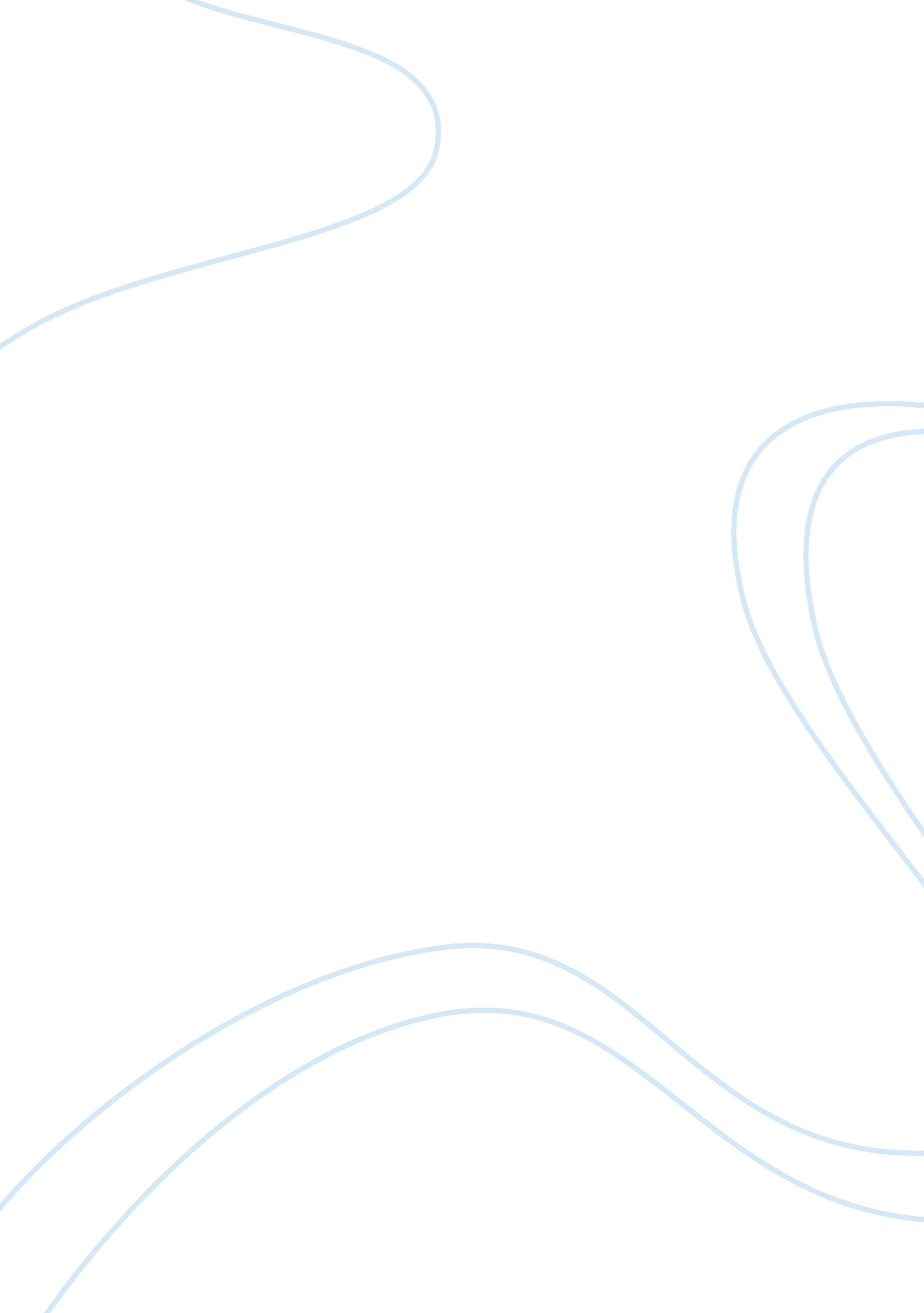 Columbian exchange paper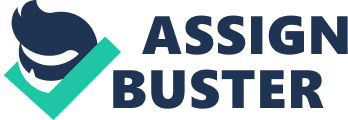 HIST 494: Global Environmental History Assignment Sheet: Columbian Exchange Paper Overview: In this assignment, you will envision the effects of the Columbian Exchange and the process of European imperialism through a creative writing exercise. It will allow you to think critically about the topic while working on your writing skills. The Question: Imagine that you are either a member of a colonizing group or a member of a community being colonized. Using a first-person narrative, write a letter or an official report during the time period of colonization and the Columbian Exchange that takes a position on the changes to the environment. Your essay should start with an introduction that clearly identifies your position (aka: your thesis). Throughout, you should explain your reasoning by using evidence and specific examples from the readings and course materials. Finally, in one or two paragraphs at the end of the paper, analyze your essay, discussing what you personally see as the merits, issues, problems, or plausibility with the position taken in the paper. Requirements: No more than 2 pages, double spaced, 12-point font, and 1” margins. In-text citations with page numbers for any material quoted or paraphrased from another author. Acceptable citation formats are Chicago, MLA, APA, or other academically accepted styles. Please include your name in the file name (i. e. : BrownCEPaper. docx) Due Date: Due: Friday, February 24 at 11: 00 a. m. Your assignment should be submitted as an attachment to the appropriate drop box on Angel. Academic Integrity and Plagiarism: Academic integrity is an important expectation for this course. Plagiarismand other forms of cheating will not be tolerated. The WSU Standards of Conduct for Students defines plagiarism as “ Presenting the information, ideas, or phrasing of another person as the student’s own work without proper acknowledgement of the source” (http://conduct. wsu. edu/default. asp? PageID= 338). Any student guilty of academic dishonesty may receive a failing grade for the course and will be reported to the Director of Student Affairs. 